MEMORIU DE PREZENTAREîn vederea solicităriiACORDULUI DE MEDIUpentru proiectul,, CONSTRUIRE SILOZURI PENTRU CEREALE ”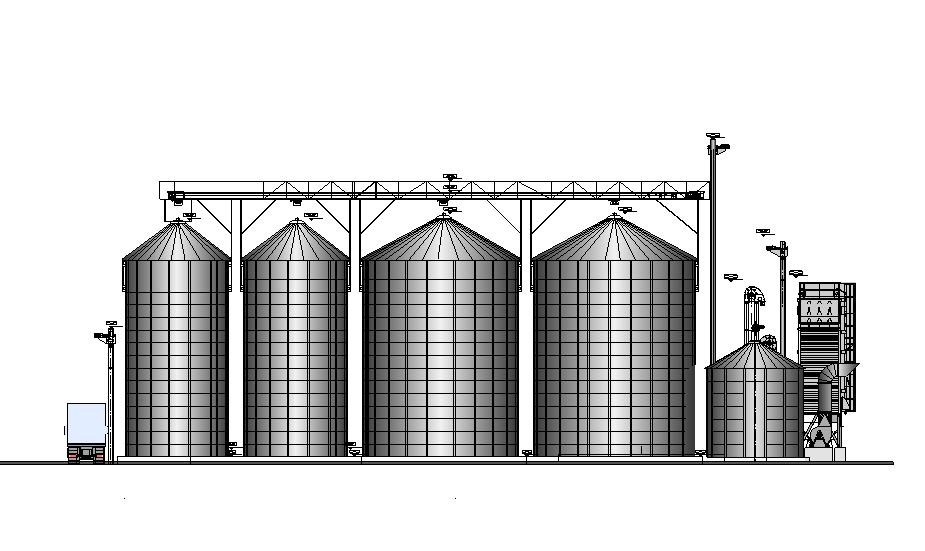 Denumirea proiectului „CONSTRUIRE SILOZURI PENTRU CEREALE”Titularul 2.1. Numele companei:	SC MICUL AGRICULTOR SRL2.2. Adresa poştală:	Jud. Constanta, Com. Mereni, Sat Osmancea, Str. Campului, Nr. 134 – 134 bis.2.3. Numărul de telefon, de fax şi adresa de e-mail, adresa paginii de internet Telefon: -Adresa de e-mail: -     Numele persoanelor de contact         Tel : 0761835335 - ADRIAN VREJOIU 2.4. Director/manager/administrator : 	SC MICUL AGRICULTOR SRLResponsabil pentru protectia mediului :………………………………………………………………………………………………Descrierea caracteristicilor fizice ale proiectuluia.  Rezumatul proiectuluiLa cererea beneficiarului se doreste construirea: - 2 silozuri cu capacitatea de 1900 tone cu diametrul la sol 10.7 m, inaltimea totala 15.6 m, volumul net 1222 mc, sistemul de ventilare cu doua  ventilatoare de precizie per siloz, structura modulara din otel galvanizat.- 2 silozuri cu capacitatea de 500 tone cu fund conic cu diametru 6.87 m si inaltimea totala 15.14 m, volum net 650mc cu vanede refulare aer in acoperis, structura modulara din otel galvanizat.- 1 siloz tampon cu diametru 4.58 m si inaltimea totala 6.78mm, volum net 75 mc.- Selector de inalta precizie si performanta elica 733, cu aria de lucru 22 mp, ciclon de praf cu ecluza, autocuratare site cu bile hiperdinamice de cauciuc rezistent la praf si ulei.-Fundatii se vor realiza din beton armat, iar suprastuctura va fi metalica, tip prefabricata (silozuri metalice).Proiectul a fost intocmit pe baza temei cadru elaborata de beneficiar, particularitatilor terenului din punct de vedere al vecinatatilor si conditiilor geotehnice.Din punct de vedere juridic, terenul in suprafata de 9767,00 mp pe care se propune investitia se afla in intravilanul, comunei Mereni și REGIMUL JURIDIC - imobilul identificat cu numar cadastral 103039 situat in intravilan, Str. Campului, nr. 134 -134 bis, sat Osmancea, judetul Constanta, este intabulat, drept superficie pentru o perioada de 50 de ani in favoarea S.C. MICUL AGRICULTOR S.R.L.. Carte funciara nr. 103039, nr. Cad. 103039, conform extras de carte funciara pentru informare nr. 40331 din 20.10.2021.Coeficientii urbanistici propusi sunt:Suprafata totala teren  S = 9676,00 mpSuprafata construita existenta S = 2675,00 mpSuprafata desfasurata existenta S = 2675,00 mpSuprafata construita propusa S = 471,25 mpSuprafata desfasurata propusa S = 471,25 mpAlei si platforme betonate existente S = 3475,59 mpAlei si platforme betonate propuse S = 505,82 mpProcent de ocupare al terenului existent 	P.O.T. = 27,38%Coeficient de utilizare teren  existent		C.U.T. = 0,27Procent de ocupare al terenului propus	             P.O.T. = 32,22%Coeficient de utilizare teren propus		  C.U.T. =  0.322Se va asigura spatiu verde conform  H.C.J.C. nr.152/22.05.2013, un total de 4838,00 mp spatiu verde din  care  2638,00mp spatiu verde la sol , iar diferenta de 2200,00 mp se vor planta arbori si plante cataratoare pe garduri si fatade.   b. Justificarea necesităţii proiectuluiSe creeaza noi locuri de munca;Contribuie la desvoltarea producatorilor locali si incurajarea activitatii legale de depozitare cereale;Contribuie la valorificarea superioara a meteriilor prime;Contribuie la la dezvoltarea economica a unitatii si a localitatii, cu implact asupra populatiei.    c. Valoarea investitiei – nu este inca cunoscuta    d.  Perioada de implementare propusa	            2022-2024Planșe reprezentând limitele amplasamentului proiectului, inclusiv orice suprafață de teren solicitată pentru a fi folosită temporar (planuri de situație și amplasamente);Anexe la memoriu.O descriere a caracteristicilor fizice ale întregului proiect, formele fizice ale proiectului (planuri, clădiri, alte structuri, materiale de construcție și altele) Profilul şi capacităţile de producţie	Suprafata totala teren  S = 9676,00 mpSuprafata construita existenta S = 2675,00 mpSuprafata desfasurata existenta S = 2675,00 mpSuprafata construita propusa S = 471,25 mpSuprafata desfasurata propusa S = 471,25 mp2 silozuri cu capacitatea de 1900 tone cu diametrul la sol 10.7 m, inaltimea totala 15.6 m, volumul net 1222 mc, sistemul de ventilare cu doua  ventilatoare de precizie per siloz, structura modulara din otel galvanizat.2 silozuri cu capacitatea de 500 tone cu fund conic cu diametru 6.87 m si inaltimea totala 15.14 m, volum net 650mc cu vanede refulare aer in acoperis, structura modulara din otel galvanizat. 1 siloz tampon cu diametru 4.58 m si inaltimea totala 6.78mm, volum net 75 mc.Selector de inalta precizie si performanta elica 733, cu aria de lucru 22 mp, ciclon de praf cu ecluza, autocuratare site cu bile hiperdinamice de cauciuc rezistent la praf si ulei. Fundatii se vor realiza din beton armat, iar suprastuctura va fi metalica, tip prefabricata (silozuri metalice).Structura constructivăRealizarea cuprinde:acoperis autoportant compus din sectoare trapezoidale din tabla ALUZINC, cu sisteme de inchidere speciale ce permit o etanseizare ermetica fara ajutorul vreunui sigilant, fereastra de inspectie laterala, cupola centrala cu grinzi de sprijin zincate la cald.Cilindru format din placi de otel zincat ondulat, gaurite si unite intre ele prin dubla insurubare paralela in otel zincat la cald de calitate 8G. Procesul de zincare a profilelor este obtinut prin sistemul “sendzimir” de acoperire cu zinc (450gr/m2). Intre placile de otel in contact este pus un cordon de plastic cu rol in etanseizarea inchiderilor metalice ale cilindrului.Stalpii verticali de intarire de grosime si cantitate variabila, in functie de capacitatea silozului, sunt realizati din otel, zincat la cald; prinderea in fundatii a acestora se realizeaza prin intermediul unui sistem cu doua dibluri si doua profile metalice, asigurand distribuirea greutatii pe o suprafata cat mai mare.Silozurile cuprind toate utilajele si instalatiile aferente, fiind livrate complet utilate, tot sistemul (utilaje si instalatii + depozitare) fiind considerat o instalatie tehnologica. Depozitarea si conservarea produselor agricole necesita si o instalatie de aerare ce are ca scop conservarea acestora pe o perioada de timp cat mai mare.		Bunker de receptieGroapa de receptie este o constructie din beton armat turnat “in situ”, fiind compusa dintr-o groapa cu gratar carosabil cu pereti si radier din b.a. de cca 4.60m latime x 14.60m lungime x 3.00 m adancime, cu un gratar metalic pe o structura din profile metalice tip IPE si instalatii de transport al cerealelor din vehiculele rutiere. Intregul ansamblu de descarcare si incarcare propus va fi acoperit de o structura din stalpi si grinzi metalice cu panouri din tabla cutata tip “Megaprofil”.Descrierea instalaţiei şi a fluxurilor tehnologice existente pe amplasamentDescrierea proceselor de producţie ale proiectului propus, în funcţie de specificul investiţiei, produse şi subproduse obţinute, mărimea, capacitatea.    	  In incinta imobilului nu se vor realiza procese de productie. Materiile prime, energia şi combustibilii utilizaţi, cu modul de asigurare a acestoraNu este cazul.Racordarea la retelele de utilitati existente în zonăAlimentarea cu energie electrică: a silozurilor se va realiza prin conectarea la reţeaua tensiune existentă ȋn incinta terenului la o distanta 60 m , care va alimenta un tablou electric general al silozurilor.  Pentru alimentarea cu energie electrica a consumatorilor de energie electrica mobili, s-au proiectat circuite de prize. Circuitele de prize vor fi realizate din conductor de cupru FY 2.5mmp tras in tub de protectie. Circuitele de prize vor fi protejate in tabloul electric cu disjunctoare cu protectie diferentiala 30mA, curba C. Circuitele montate pe elemente combustibile ale constructiei vor fi protejate in teava metalica.Alimentare cu apa: nu este necesara racordarea cu apa pentru obiectivul propus: ,, Construie silozuri pentru cereale.Sistemul de canalizare: nu este necesar.Alimentare cu agent termic:  nu e cazu.Descrierea lucrărilor de refacere a amplasamentului în zona afectată de execuţia investiţiei     Lucrările se vor executa numai pe terenul proprietate al beneficiarului, dat fiind ca exploatarea se va realiza in etape, atat pe orizontala cat si pe verticala.      La finalizarea lucrărilor se vor îndepărta toate resturile de materiale rămase în urma activităţii de exploatare şi se va realiza valorificarea/eliminarea tuturor categoriilor de deşeuri generate, cu respectarea prevederilor Legii nr. 211/2011 privind regimul deşeurilor, prin colaborarea cu firme specializate de colectare şi valorificare deşeuri.Căi noi de acces sau schimbări ale celor existente       Accesul auto si pietonal la terenul studiat este asigurat din strada Campului.Resursele naturale folosite în construcţie şi funcţionare  Exploatarea investitiei propuse  nu necesita utilizarea unor resurse naturale din perimetrul analizat sau vecinatate, dar se vor folosi o serie de materiale aflate pe piata si materiale de constructii uzuale.Metode folosite în construcţie   Lucrarile necesare pentru construire si tehnologizare necesare amplasamentului vor consta in:construirea propriu zisa a imobilului;amenajarea drumurilor de acces;asigurarea de utilitati pe amplasamet.Lucrarile de construire specifice cuprind urmatoarele etape :    	Infrastructura:La dimensionarea fundatiilor se vor considera recomandarile prevazute in studiul geotehnic. Adancimea de fundare este conform studiului geotehnic. Platforma de beton.Suprastructura:       Siloz – pereti din placi de otel zincat ondulat, gaurite si unite intre ele prin dubla  insurubare paralela in otel zincat la cald de calitate 8G. Un siloz contine: trapa de vizita, grile de ventilatie, scari de acces la gura de alimentare centrala de pe acoperis, pasarela.Amenajarea drumurilor de acces: se va realiza intr-o ultima etapa, dupa realizarea tuturor lucrarilor necesare pentru functionarea tuturor constructiior propuse, dar si dupa realizarea utilitatilor necesare.   Aleile de acces si trotuarele se vor executa din pietris compactat peste care se va turna beton. In incinta se vor amenaja spatii verzi si locuri de parcare.Aleile vor avea urmatoarea structura :-  6 cm strat uzura din beton ;- 10 cm strat macadam ordina ( piatra sparta sort 25 ÷ 63 mm ); - 15 cm strat fundatie din piatra sparta sort 63 ÷ 80 mm ;- 10 cm strat filtrant din nisip natural granulatie 0 ÷ 7 mm;     Trotuarele se vor executa pe un strat de 10 cm strat macadam ordina (piatra sparta sort  25 ÷ 63 mm ) si un strat de min 6 cm din beton cu latime minima perimetral a costructiilor propuse de 1 m, pentru dirijarea apelor pluviale cat mai departe de fundatiile constructiilor.Planul de execuţie (faza de construcţie, punerea în funcţiune, exploatare, refacerea şi folosire ulterioară)Executia imobilului se va realiza pe o perioada de maxim 2 ani de la data obtinerii autorizatiei de construire, intre 2022 si 2024.Dupa finalizarea constructiei si obtinerea receptiei si punerii in functiune, va incepe exploatarea constructiei, care va continua pe intreaga durata de viata a imobilului, fiind respectate prevederile si indicatiile din planul de urmarire in timp a constructiei, din cadrul Cartii Tehnice a Constructiei.Eventualele lucrari de refacere, reparare si consolidare ulterioara a imobilului se vor face doar in urma intocmirii unor proiecte de specialitate / expertize tehnice in acest sens, folosindu-se firme specializate, autorizate de constructii.Relaţia cu alte proiecte existente sau planificateConsiliul Judetean Constanta are ca si strategie generala ” asigurarea  unei dezvoltari durabile si echilibrate a localitatilor judetului, in sensul asigurarii unui mediu sanatos si coerent sub raport functional, economice- social si cultural, in conditiile pastrarii echilibrului fata de complexul de resurse al capitalului natural”.      Prin prezentarea acestui proiect se urmareste devzoltarea localitatii si a imprejurimilor, avand un impact minim asupra resurselor naturale.Detalii privind alternativele care au fost luate în considerareNu au fost luate in consideratie alternative ale proiectului. Alte activităţi care pot apărea ca urmare a proiectului (extragerea de agregate, asigurarea unor noi surse de apă, surse sau linii de transport al energiei, creşterea numărului de locuinţe, eliminarea apelor uzate şi a deşeurilor)Nu este cazul.Alte avize/acorduri/autorizaţii cerute pentru proiect - Aviz alimentare cu apa – aviz favorabil;- Aviz alimentare energie electrica - in curs de obtinere;;- Aviz securitatea la incendiu – in curs de obtinere;Descrierea lucrarilor de demolare Nu este cazul. Pe amplasament nu se intreprind lucrari de demolareDescrierea amplasarii  proiectuluiDistanţa faţă de graniţe pentru proiectele care cad sub incidenţa Convenţiei privind evaluarea impactului asupra mediului în context transfrontier, adoptată la Espoo la 25 februarie 1991, ratificată prin Legea nr. 22/2001, cu completarile ulterioareNu este cazul. Obiectivul este situat la distanta mare de granita. 	Distantele fata de urmatoarele repere : La Nord fata de Portul Turistic – 31.68 kmLa Est fata de Marea Neagra – 26.76kmLa  Sud fata de granita cu Bulgaria – 28.93km                                                                                                                                                                                                                                                                                                                                                                                                                                                              Localizarea amplasamentului in raport cu patrimonial cultural potrivit Listei monunmentelor istorice, actualizata, aprobata prin Ordinul ministerului culturii si cultelor nr. 2.314/2004, cu modificarile ulterioare si Repertoriul arheologic national prevazut de Ordonanta Guvernului nr. 43/2000 privind protectia patrimoniului arheologic si declararea unor situri arheologice ca zone de interes national, republicata, cu modificarile si complatarile ulterioare Comuna Mereni se situeaza in partea de SE a judetului Constanta, la o distanta de 35 km. Ea are in componenta localitatea Osmancea, Ciobanita si Miristea.Teritoriul comunei Mereni se invecineaza la N cu comuna Baraganu – satul Lanurile, la S comuna Amzacea si comuna Topraisar, la E comuna Topraisar, Canalul Dunare – Marea Neagra, la V comuna Cobadin.Suprafata teritoriului comunei este formata dintr-o serie de trepte de relief cu mici diferente altimetrice, cuprinzand si zona carstica Amzacea-Mereni ca element specific de relief. Datorita denivelarilor mici si a pantelor line, teritoriul prezinta in cea mai mare parte aspectul unei campii, ceea ce favorizeaza cultivarea cerealelor.In partea de vest a teritoriului se deschide de la este spre vest valea Osmancea, care strabate localitatea Osmancea si debuseaza in valea Negresti. Aceasta vale este inundabila la ploi torentiale, Reteaua hidrologica de pe teritoriul comunei este foarte saraca. Apa freatica se gaseste in general la adancimi mici variind intre 0,5-6,0 m.Comuna Mereni este situata la nord de Valea Carasu, teren ce se afla amplasat in Podisul Topraisar, in partea de SE a tarii, la 35km SE de Municipiul Constanta.Vecinatatile acestui teren sunt:Nord – Teren C.L. MereniSud – Teren C.L. MereniEst – Teren C.L. MereniVest – Str. Campului 	Amplasamentul studiat nu face parte din Lista monumentelor istorice.Hărţi, fotografii ale amplasamentului care pot oferi informatii privind caracteristicile fizice ale mediului , atat naturale , cat si artificiale , si alte informatii 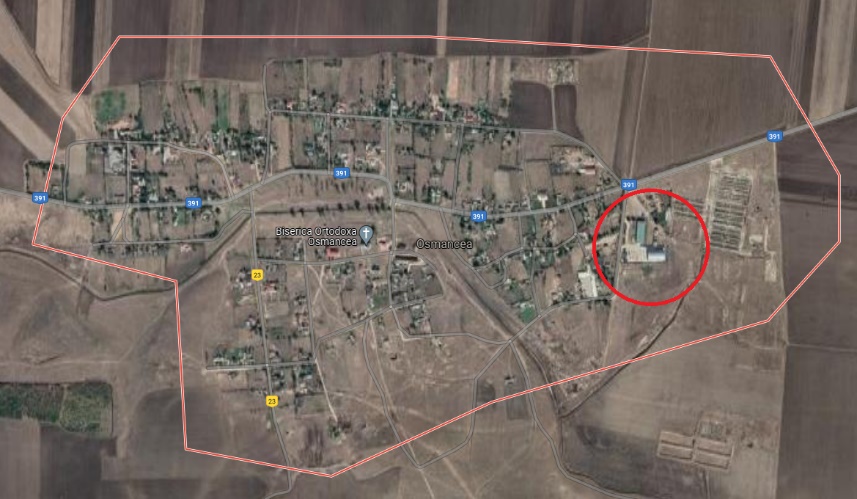 Folosinţele actuale şi planificate ale terenului atât pe amplasament, cât şi pe zone adiacente acestuia    	 Functiunea actuala a terenului este de Curti Constructii, fiind in prezent neconstruit si populat de vegetatie spontana. In situatia propusa se propune pastrarea functiunii actuale a terenului de Curti Constructii si realizarea obiectivului proiectat.Politici de zonare şi de folosire a terenuluiTerenul este intregistrat la categoria de folosinta  ,,curti constructii” (Cc), functiune care nu se va modifica prin implementarea proiectului de investitii. Areale sensibileNu este cazul. Zona nu face parte din areale sensibile.Detalii privind orice variantă de amplasament care a fost luată în considerareNu a fost luata in considerare alta varianta de amplasament a lucrarilor proiectate, datorita conditionarilor impuse prin Certificatul de Urbanism.Descrierea tuturor efectelor semnificative posibile asupra mediului ale proiectului    	 Impactul potential al investitiei este determinat de amplasarea investitiei fata de zona locuita, de conditiile geologice, hidrogeologice, geomorfologice si pedologice ale amplasamentului si de caracteristicile constructive ale lucrarilor proiectate, de amploarea lor si de durata de executie a acestora. Relieful în care este amplasat terenul vizat pentru amplasarea proiectului este caracterizat prin structura de podiş cu altitudine redusă. În cea mai mare parte a teritoriului, predomină valorile sub 200 m, diferenţele altitudinale între părţile componente fiind reduse. Zona litorală în care se situează comuna Mereni, înregistrează zone de relief mai estompate. Aceste trepte sculptate în depozite sarmaţiene sunt acoperite de depozite de loess.Solurile delimitate pe teritoriul comunei Mereni  fac parte din următoarele clase: molisoluri şi soluri halomorfe. Sunt soluri tinere, moderat evaluate. Clima este temperat continentală, cu veri călduroase, cu precipitaţii reduse şi ierni cu scăderi mari de temperatură. Valorile maxime înregistrate ȋn comuna Mereni au fost +38,5ºC, iar minimele de - 25ºC. A. Surse de poluanti si instalatii pentru retinerea , evacuarea si dispersia poluantilor in mediu : a) Protectia calitatii apelor :sursele de poluanți pentru ape, locul de evacuare sau emisarulÎn perioada de execuție a lucrărilor propuse principalele surse de poluare pentru ape sunt reprezentate de:apele uzate menajere provenite de la grupurile sanitare ale organizării de şantier în cazul deversărilor accidentale sau nevidanjării adecvate;ape pluviale ce spală suprafața organizării de șantier și se pot contamina cu noxe şi pulberi provenite din lucrările desfăşurate pe şantier şi traficul utilajelor şi mijloacelor de transport.Considerăm că impactul asupra componentei de mediu apă în etapa de realizare a investiţiei este nesemnificativ şi temporar, în condițiile în care lucrările de execuţie se vor realiza conform prevederilor legislaţiei în vigoare.În perioada funcționării obiectivului, din activitate vor rezulta ape uzate menajere a căror evacuare se va realiza în toaletele ecologice cu care va fi dotat obiectivul și ape pluviale ce vor fi colectate separat de apele uzate menajere, prin intermediul unor rigole și descărcate la nivelul solului, în zonele de spații verzi. Indicatorii de calitate ai apelor uzate evacuate vor respecta condițiile de calitate conform NTPA 002/2005.Prin desfășurarea activității specifice nu se generează ape uzate tehnologice.stațiile și instalațiile de epurare sau de preepurare a apelor uzate prevăzuteÎn perioada de execuţie, vor fi utilizate toalete ecologice prevăzute cu lavoar, în număr suficient, în cadrul organizării de șantier. Acestea vor fi vidanjate periodic.În perioada de exploatare, activitățile desfășurate nu vor produce poluări care să afecteze factorul de mediu apa. Până la extinderea retelei de alimentare cu apă in zonă se vor utiliza toalete ecologice cu lavoar.b) Protectia aerului :-  sursele de poluanti pentru aer, poluanti, inclusive surse de mirosuri        In perioada de executie a lucrarilor activitatea din santier are un impact negativ nesemnificativ asupra calitatii atmosferei. Emisiile de praf care apar in timpul executiei lucrarilor proiectate, sunt asociate lucrarilor de vehiculare si punere in opera a materialelor de constructie, precum si a altor lucrari specifice.Sursele de poluare a aerului in timpul realizarii obiectivului sunt:utilajele folosite;incarcarea si descarcarea materialelor;gazele de esapament din functionarea utilajelor si a mijloacelor de transport, prin intensificarea traficului;       In perioada de operare a investitiei singura sursa posibila de poluare o constituie centrala termica, insa nivelul noxelor si dispersia lor in atmosfera se incadreaza in prevederile normativelor in vigoare.Printre masurile de protejare a factorilor de mediu aer, mentionam:materialele de constructii pulverulente se vor manipula in asa fel incat sa se reduca la minim nivelul particulelor ce pot fi antrenate de curentii atmosferici (materialele se vor aproviziona treptat, pe masura utilizarii acestora);utilizarea vehiculelor si utilajelor performante;respectarea riguroasa a normelor de lucru pentru a nu creste concentratia pulberilor de aer;utilizarea unor carburanti cu continut scazut de sulf;se interzice depozitarea de pamant excavat sau materiale de constructii in afara amplasamentului obiectivului si in locuri neautorizate.c) Protectia impotriva zgomotului si vibratiilor:      In timpul executiei principalele surse de zgomot si vibratii sunt reprezentate de instalatiile si utilajele cu functii adecvate, precum si de circulatia mijloacelor de transport. Utilajele folosite au puteri acustice asociate ce se incadreaza in liniile maxime admisibile.In timpul exploatarii nu s-au identificat surse de zgomot, utilajele si echipametele respectand normele prevazute in acest sens.  d) Protectia impotriva radiatiilor:               - sursele de radiații – nu e cazul               - amenajările și dotările pentru protecția împotriva radiațiilor – nu e cazule) Protectia solului si a subsolului:Principalele surse de poluare ale solului in timpul executiei lucrarilor sunt:poluari accidentale prin deversarea unor produse poluatoare direct pe sol;depozitarea necontrolata si pe spatii neamenajate  a deseurilor sau a diverselor materiale;scaparile accidentale de produse petroliere de la utilajele de constructie;spalarea agregatelor, utilajelor de constructii sau a altor substante de catre apele din precipitatii;pulberile rezultate la manevrarea utilajelor de constructii si depuse pe sol, care pot fi spalate de apele pluviale, urmate de infiltrarea In subteran.      In timpul exploatarii poluarea solului poate fi consecinta nerespectarii normelor de igiena sau a unor practici necorespunzatoare privind indepartarea si manipularea rezidurilor solide si lichide in cadrul activitatilor de gestionare si depozitare ale acestora. Printre masurile de protejare a factorilor de mediu sol, mentionam:limitarea pe cat posibil a timpului de executie si managementul adecvat cu aprovizionarea cu material/ utilaje;gestionarea corespunzatoare a deseurilor pe amplasament: colectare selectiva, etc;manipularea materialelor se va realiza astfel incat sa se evite dizolvarea si antrenarea lor catre apele de precipitatii;      In cazul unor deversari accidentale de substante poluante se vor lua imediat masuri de interventie prin imprastierea de nisip, decopertarea stratului superficial de sol afectat si evacuarea acestuia la depozite de deseuri periculoase.f) Protectia ecosistemelor terestre si acvifere:    	 In zona de amplasare a lucrarilor proiectate, nu s-au identificat monumente ale naturii sau arii protejate.g) Protectia asezarilor umane si  a altor obiective de interes public:Terenul este intregistrat la categoria de folosinta  ,,curti constructii” CC.   	  In zona nu sunt identificate obiective de interes public, monumente istorice si de arhitectura, sau zone de interes traditional.           h) Gestionarea deseurilor generate pe amplasament: Lista deșeurilor (clasificate și codificate în conformitate cu prevederile legislației europene și naționale privind deșeurile), cantități de deșeuri generateÎn perioada executării	lucrărilor	de	construcție	se	preconizeazăgenerarea următoarelor categorii de deșeuri (tabelul 4):Tabelul nr. 4-  deşeurile reciclabile – plastic, hârtie, carton, lemn, sticlă, metal, diverse ambalaje etc.   se vor precolecta în recipiente separate și vor fi predate unui operator economic autorizat, în vederea valorificării acestora;deșeurile de cabluri vor fi colectate separat și predate unor întreprinderi de tratare specializate care pot separa metalele (cel mai adesea este vorba de cupru) de  materialul plastic;deșeurile menajere vor fi colectate în recipiente închise, tip europubele și depozitate în spații special amenajate până la preluarea lor de către serviciul de salubritate local;material absorbant uzat - va fi colectat, în măsura în care se generează, în recipiente prevăzute cu capac și va fi predat în vederea valorificării/eliminării.Lucrările vor fi realizate după normele de calitate în construcții, astfel încât cantitățile de deșeuri rezultate să fie limitate la minimum.De asemenea, se vor lua măsuri ca aceste tipuri de deșeuri să nu fie depozitate în alte locuri decât cele special amenajate pentru depozitarea acestora, în incinta organizării de șantier.Este important să se urmărească transferul cât mai rapid al deșeurilor din zona de generare către zonele de depozitare, evitându-se stocarea acestora un timp mai îndelungat în zona de producere și apariția unor depozite neorganizate și necontrolate de deșeuri.În conformitate cu prevederile OUG92/2021, constructorul are obligația să realizeze evidența lunară a gestiunii deșeurilor, respectiv producerii, stocării provizorii, tratării și transportului, reciclării și depozitării definitive a deșeurilorÎn perioada funcționării obiectivului se vor genera cu precădere:Tabelul nr. 5Colectarea deșeurilor generate pe amplasament se va face într-un spațiu special amenajat, în incinta amplasamentului, dotat cu containere adecvate, închise, pentru colectarea selectivă a acestora.Înainte de punerea în funcțiune a obiectivului se vor încheia contracte cu firme autorizate în valorificarea/eliminarea deșeurilor, după caz.programul de prevenire și reducere a cantităților de deșeuri generateDin punct de vedere cantitativ, deșeurile generate variază, în funcție de tipul lucrărilor, de ritmul de lucru, volumul comenzilor și numărul persoanelor desemnate pentru efectuarea lucrărilor.Lucrările vor fi realizate după normele de calitate în construcții astfel încât cantitățile de deșeuri rezultate să fie limitate la minimum, aplicându-se următoarele principii:Colectare separată la sursă – se reduce semnificativ cantitatea de deșeu destinată depozitării finale. Deșeurile colectate separat sunt sortate, balotate și livrate spre valorificare.Recondiționare paleți – valorificarea deșurilor de ambalaje din lemn prin recondiționarea paleților și reintroducerea lor în circuitul de ambalaje.Reutilizare – reducerea cantității de ambalaje utilizate și implicit a cantității de deșeuri generateReciclare – transformarea deșeurilor în materie primă secundară și reintroducerea acesteia în circuitul de producțieDe asemenea, se vor lua măsuri ca aceste tipuri de deșeuri să nu fie depozitate în alte locuri decât cele special amenajate din incinta organizării de șantier.Este important să se urmărească transferul cât mai rapid al deșeurilor din zona de generare către zonele de depozitare, evitându-se stocarea acestora un timp mai îndelungat în zona de producere și apariția unor depozite neorganizate și necontrolate de deșeuri.planul de gestionare a deșeurilordeșeuri menajere - acestea vor fi colectate în recipiente închise, tip europubele și depozitate în spații special amenajate până la preluarea acestora de către serviciul de salubritate local;resturi de materiale de construcții - se vor colecta pe categorii astfel încât să poată fi preluate și transportate în vederea depozitării în depozitele care le acceptă la depozitare conform criteriilor prevăzute în Ordinul MMGA nr. 95/2005 sau în vederea unei eventuale valorificări.material absorbant uzat - va fi colectat, în măsura în care se generează, în recipiente prevăzute cu capac și va fi predat în vederea valorificării/eliminării.pentru transportul deșeurilor din zona de generare către locațiile de valorificare sau eliminare se vor alege traseele optime, cele mai scurte dar care în același timp să evite tranzitarea localităților și/sau centrul orașului;se va evita de asemenea transportul deșeurilor pe timp de noapte;transportul tuturor deșeurilor se va face cu mijloace de transport corespunzătoare, etanșe și acoperite astfel încât să se evite scurgerea sau împrăștierea acestor deșeuri pe drumurile publice.Gospodărirea substanțelor și preparatelor chimice periculoasesubstanțele și preparatele chimice periculoase utilizate și/sau produse – nu e cazul.modul de gospodărire a substanțelor și preparatelor chimice periculoase și asigurarea condițiilor de protecție a factorilor de mediu și a sănătății populației – nu e cazul.Utilizarea resurselor naturale, în special a solului, a terenurilor, a apei și a biodiversitățiiRealizarea lucrărilor de construire nu se va face cu utilizarea resurselor naturale de pe amplasament. Materialele de construcție vor fi produse în afara amplasamentului, urmând a fi livrate în zona de construcție în cantitățile necesare etapelor planificate.Resursele naturale regenerabile utilizate la etapele de construire sunt piatră, nisip, lemn, apă și vor fi asigurate de constructor, nefiind exploatate de pe amplasament.Prevederi pentru monitorizarea mediului     Dotari si masuri prevazute pentru controlul emisiilor de poluanti in mediu, inclusiv pentru conformarea la cerintele privind monitorizarea emisiilor prevazute de concluziile celor mai bune tehnici aplicate   Emisiile din timpul desfășurării lucrărilor sunt asociate în principal cu mișcarea pământului cu manevrarea altor materiale, precum și cu construirea în sine a unor facilități specifice. Emisiile de praf variază adesea în mod substanțial de la o zi la alta, în funcție de nivelul activității, de operațiile specifice și de condițiile meteorologice dominante. O mare parte a acestor emisii este generată de tracficul echipamentelor și autovehiculelor de lucru în amplasamentul construcției.  Natura temporară a lucrărilor de construcție le diferențiază de alte surse nedirijate de praf, atât în ceea ce privește estimarea, cât și controlul emisiilor. Realizarea lucrărilor constau într-o serie de operații diferite, fiecare cu durata și potențialul propriu de generale a prafului. Cu alte cuvinte, emisiile din amplasamentul unei construcții au un început și un sfțrșit care pot fi bine definite, dar variază apreciabil de la o fază la alta a procesului de construcție.Ca urmare, modul de abordare privind estimarea emisiilor de la lucrările de execuție a construcțiilor utilizat și recomandat în țările dezvolate se bazează pe luarea în considerare a lucrărilor în ansamblu care se execută pe întreaga arie implicată sau, după caz, pe porțiuni ale acestei arii, fără a se urmări în detaliu planul de execuție pentru proiectul unei anumite construcții.Legatura cu alte acte normative si / sau planuri / programe / strategii/ documente de planificare:Justificarea incadrarii proiectului, dupa caz, in prevederile altor acte normative nationale care transpun legislatia comunitara    Nu e cazul.Lucrari necesare organizarii de santier 10.1 Descrierea lucrărilor necesare organizării de şantierOrganizarea de şantier va consta în: amenajarea unei zone pentru depozitarea materialelor şi echipamentelor de lucru. lucrări de asigurare, avertizare şi împrejmuire a organizării de şantier. Amplasarea de echipamente speciale pentru igiena personalului (tip toalete ecologice, etc.).10.2 Localizarea organizării de şantierOrganizarea de şantier va fi amplasată pe terenul aferent proiectului si va consta in:Amplasare container metallic tipizat cu dimensiuni 6.00x2.40x2.40m ;Realizare platforma pentru parcare auto, executata din piatra sparta ;Amplasare toalete ecologice.10.3 Descrierea impactului asupra mediului a lucrărilor organizării de şantier    	Datorită anvergurii reduse a organizării de şantier nu va exista un impact semnificativ asupra mediului, în această etapă.10.4 Surse de poluanţi şi instalaţii pentru reţinerea, evacuarea şi dispersia poluanţilor în mediu în timpul organizării de şantier    	În timpul etapei de organizare de santier poluantii vor fi reprezentati de praf/pulberi la care se vor adăuga gazele de eşapament si zgomotul. Emisiile vor fi de durată scurtă şi nu sunt necesare instalaţii pentru reţinerea sau dispersia acestora.10.5 Dotări şi măsuri prevăzute pentru controlul emisiilor de poluanţi în mediu- Folosirea utilajelor/autovehiculelor cu verificările tehnice la zi; dotarea cu materiale absorbante, biodegradabile. -  Materialele pulverulente vor fi depozitate în recipienţi etansi, închişi. -  Deseurile vor fi colectate selectiv, conform legislatiei in vigoare, in europubele etanse si acoperite. -  Echipamentele/utilajele gereratoare de emisii atmosferice prafoase, in special pe timpul temperaturilor mari (vara), vor fi asistate de mijloace de umectare a atmosferei inconjuratoare.Lucrari de refacere a amplasamentului la finalizarea investitiei, in caz de accidente si/sau la incetarea activitatii, in masura in care aceste informatii dunt disponibile 11.1  Lucrările propuse pentru refacerea amplasamentului la finalizarea investiţiei, în caz de accidente şi/sau la încetarea activităţiiLa finalizarea investiţiei îndepărtarea  utilajelor şi echipamentelor folosite in timpul executiei, precum şi a materialelor neutilizate; eliminarea deşeurilor cf. cerinţelor legislatiei gestionării deşeurilor; La încetarea activităţii      Se vor face deconectările de la reţelele de utilităţi, dupa caz, apoi se va trece la desfiinţarea amenajarilor, prin aplicarea tehnicilor obişnuite. În funcţie de destinaţia viitoare a amplasamentului se vor putea stabili categoriile de lucrări necesare: fie aducerea amplasamentului la starea iniţială, prin reconstrucţie ecologică, fie realizarea de noi obiective/proiecte în acord cu destinaţia zonei la momentul respectiv, care pot include si aspecte recreationale sau de dezvoltare.11.2  Aspecte referitoare la prevenirea şi modul de răspuns pentru cazuri de poluări accidentale Constructorul va fi instruit cu privire la modul de răspuns în caz de accidente/avarii care pot provoca poluări. Se va dota organizarea de şantier cu materiale absorbante pentru situatiile accidentale de scurgeri de hidrocarburi.      Instalaţiile şi echipamentele vor fi utilizate numai de către angajaţii special instruiţi pentru a se preveni eventualele defecţiuni/avarii.11.3  Aspecte referitoare la închiderea/dezafectarea/demolarea instalaţieiLa încetarea activităţii      Se vor face deconectările de la reţelele de utilităţi, dupa caz, apoi se va trece la desfiinţarea amenajarilor, prin aplicarea tehnicilor obişnuite. În funcţie de destinaţia viitoare a amplasamentului se vor putea stabili categoriile de lucrări necesare: fie aducerea amplasamentului la starea iniţială, prin reconstrucţie ecologică, fie realizarea de noi obiective/proiecte în acord cu destinaţia zonei la momentul respectiv, care pot include si aspecte recreationale sau de dezvoltare.11.4  Modalităţi de refacere a stării iniţiale/reabilitare în vederea utilizării ulterioare a terenuluiÎn funcţie de destinaţia viitoare a amplasamentului se vor putea stabili categoriile de lucrări necesare: fie aducerea amplasamentului la starea iniţială, prin reconstrucţie ecologică, fie realizarea de noi obiective/proiecte în acord cu destinaţia zonei la momentul respectiv, care pot include si aspecte recreationale sau de dezvoltare. XII. Anexe - piese desenate:    1. planul de încadrare în zonă a obiectivului şi planul de situaţie, cu modul de planificare a utilizării suprafeţelor; formele fizice ale proiectului (planuri, clădiri, alte structuri, materiale de construcţie şi altele); planşe reprezentând limitele amplasamentului proiectului, inclusiv orice suprafaţă de teren solicitată pentru a fi folosită temporar (planuri de situaţie şi amplasamente);    2. schemele-flux pentru procesul tehnologic şi fazele activităţii, cu instalaţiile de depoluare:NU E CAZUL    3. schema-flux a gestionării deşeurilor: NU E CAZUL    4. alte piese desenate, stabilite de autoritatea publică pentru protecţia mediului:NU E CAZUL.XIII. Pentru proiectele care intră sub incidenţa prevederilor art. 28 din Ordonanţa de urgenţă a Guvernului nr. 57/2007 privind regimul ariilor naturale protejate, conservarea habitatelor naturale, a florei şi faunei sălbatice, aprobată cu modificări şi completări prin Legea nr. 49/2011, cu modificările şi completările ulterioare, memoriul va fi completat cu următoarele:descrierea succintă a proiectului şi distanţa faţă de aria naturală protejată de interes comunitar, precum şi coordonatele geografice (Stereo 70) ale amplasamentului proiectului. Aceste coordonate vor fi prezentate sub formă de vector în format digital cu referinţă geografică, în sistem de proiecţie naţională Stereo 1970, sau de tabel în format electronic conţinând coordonatele conturului (X, Y) în sistem de proiecţie naţională Stereo 1970;    b) numele şi codul ariei naturale protejate de interes comunitar: NU E CAZUL    c) prezenţa şi efectivele/suprafeţele acoperite de specii şi habitate de interes comunitar în zona proiectului: NU E CAZUL    d) se va preciza dacă proiectul propus nu are legătură directă cu sau nu este necesar pentru managementul conservării ariei naturale protejate de interes comunitar: NU E CAZUL    e) se va estima impactul potenţial al proiectului asupra speciilor şi habitatelor din aria naturală protejată de interes comunitar: NU E CAZUL    f) alte informaţii prevăzute în legislaţia în vigoare: NU E CAZUL XIV. Pentru proiectele care se realizează pe ape sau au legătură cu apele, memoriul va fi completat cu următoarele informaţii, preluate din Planurile de management bazinale, actualizate:    1. Localizarea proiectului:    - bazinul hidrografic: NU E CAZUL;    - cursul de apă: denumirea şi codul cadastral: NU E CAZUL;    - corpul de apă (de suprafaţă şi/sau subteran): denumire şi cod.: NU E  CAZUL    2. Indicarea stării ecologice/potenţialului ecologic şi starea chimică a corpului de apă de suprafaţă; pentru corpul de apă subteran se vor indica starea cantitativă şi starea chimică a corpului de apă: NU E CAZUL    3. Indicarea obiectivului/obiectivelor de mediu pentru fiecare corp de apă identificat, cu precizarea excepţiilor aplicate şi a termenelor aferente, după caz: NU E CAZUL    XV. Criteriile prevăzute în anexa nr. 3 la Lege privind evaluarea impactului anumitor proiecte publice şi private asupra mediului se iau în considerare, dacă este cazul, în momentul compilării informaţiilor în conformitate cu punctele III - XIV.          NU E CAZULIntocmit,Ing. Vrejoiu AdrianI. Denumirea proiectului II. Titularul NumeleAdresa poştalăNumărul de telefon, de fax şi adresa de e-mail, adresa paginii de internetDirector/manager/administratorResponsabil pentru protectia mediului III. Descrierea proiectului  Rezumatul proiectului Justificarea necesităţii proiectului      c)  Valoarea investitiei     d)  Perioada de implementare propusa     e)  Planșe reprezentând limitele amplasamentului proiectului, inclusiv orice suprafață de teren solicitată pentru a fi folosită temporar (planuri de situație și amplasamente);      f) O descriere a caracteristicilor fizice ale întregului proiect, formele fizice ale proiectului (planuri, clădiri, alte structuri, materiale de construcție și altele Profilul şi capacităţile de producţie Descrierea instalaţiei şi a fluxurilor tehnologice existente pe amplasament...  Descrierea proceselor de producţie ale proiectului propus, în funcţie de specificul investiţiei, produse şi subproduse obţinute, mărimea, capacitatea Materiile prime, energia şi combustibilii utilizaţi, cu modul de asigurare a acestora  Racordarea la reţelele utilitare existente în zonă Descrierea lucrărilor de refacere a amplasamentului în zona afectată de execuţia investiţiei  Căi noi de acces sau schimbări ale celor existente  Resursele naturale folosite în construcţie şi funcţionare  Metode folosite în construcţie Planul de execuţie (faza de construcţie, punerea în funcţiune, exploatare, refacere şi folosire ulterioară)  Relaţia cu alte proiecte existente sau planificate  Detalii privind alternativele care au fost luate în considerare       -   Alte activităţi care pot apărea ca urmare a proiectului (extragerea de agregate, asigurarea unor noi surse de apă, surse sau linii de transport al energiei, creşterea numărului de locuinţe, eliminarea apelor uzate şi a deşeurilor)        -  Alte avize/acorduri/autorizatii cerute pentru proiect IV. Descrierea lucrarilor de demolareV.  Descrierea amplasarii proiectului  -   Distanţa faţă de graniţe pentru proiectele care cad sub incidenţa Convenţiei privind evaluarea impactului asupra mediului în context transfrontier, adoptată la Espoo la 25 februarie 1991, ratificată prin Legea nr. 22/2001, cu completarile ulterioare-   Localizarea amplasamentului in raport cu patrimonial cultural potrivit Listei monunmentelor istorice, actualizata, aprobata prin Ordinul ministerului culturii si cultelor nr. 2.314/2004, cu modificarile ulterioare, si Repertoriul arheologic national prevazut de Ordonanta Guvernului nr. 43/2000 privind protectia patrimoniului arheologic si declararea unor situri arheologice ca zone de interes national, republicata, cu modificarile si complatarile ulterioare-   Hărţi, fotografii ale amplasamentului care pot oferi informatii privind caracteristicile fizice ale mediului, atat naturale, cat si artificiale, si alte informatii-   Folosinţele actuale şi planificate ale terenului atât pe amplasament, cât şi pe zone adiacente acestuia-  Politici de zonare şi de folosire a terenului-  Areale sensibil-  Detalii privind orice variantă de amplasament care a fost luată în considerareVI. Descrierea tuturor efectelor semnificative posibile asupra mediului ale proiectuluiA. Surse de poluanti si instalatii pentru retinerea, evacuarea si dispersia poluantilor in mediu a) Protectia calitatii apelor  b) Protectia aerului c) Protectia impotriva zgomotului si vibratiilor d) Protectia impotriva radiatiilor e) Protectia solului si a subsolului f) Protectia ecosistemelor terestre si acvifere g) Protectia asezarilor umane si a altor obiective de interes public h) Gestionarea deseurilor generate pe amplasament i) Gospodărirea substanțelor și preparatelor chimice periculoaseB. Utilizarea resurselor naturale, în special a solului, a terenurilor, a apei și a biodiversității.VII.  Descrierea aspectelor de mediu susceptibile a fi afectate in mod semnificativ de proiectVIII. Prevederi pentru monitorizarea mediului8.1. Dotari si masuri prevazute pentru controlul emisiilor de poluanti in mediu , inclusiv pentru conformarea la cerintele privind monitorizarea emisiilor prevazute de concluziile celor mai bune tehnici aplicateIX. Legatura cu alte acte normative si/sau planuri/programme/strategii/documente de planificareJustificarea încadrării proiectului, după caz, în prevederile altor acte normative naționale care transpun legislația Uniunii Europene: Directiva 2010/75/UE (IED) a Parlamentului European și a Consiliului din 24 noiembrie 2010 privind emisiile industriale (prevenirea și controlul integrat al poluării), Directiva 2012/18/UE a Parlamentului European și a Consiliului din 4 iulie 2012 privind controlul pericolelor de accidente majore care implică substanțe periculoase, de modificare și ulterior de abrogare a Directivei 96/82/CE a Consiliului, Directiva 2000/60/CE a Parlamentului European și a Consiliului din 23 octombrie 2000 de stabilire a unui cadru de politică comunitară în domeniul apei, Directiva-cadru aer 2008/50/CE a Parlamentului European și a Consiliului din 21 mai 2008 privind calitatea aerului înconjurător și un aer mai curat pentru Europa, Directiva 2008/98/CE a Parlamentului European și a Consiliului din 19 noiembrie 2008 privind deșeurile și de abrogare a anumitor directive, și altele).B. Se va menționa planul/programul/strategia/documentul de programare/planificare din care face proiectul, cu indicarea actului normativ prin care a fost aprobat.X. Lucrari necesare organizarii de santier Lucrari necesare organizarii de santier Localizarea organizării de şantierDescrierea impactului asupra mediului a lucrărilor organizării de şantierSurse de poluanţi şi instalaţii pentru reţinerea, evacuarea şi dispersia poluanţilorDotări şi măsuri prevăzute pentru controlul emisiilor de poluanţi în mediuXI.  Lucrari de refacere a amplasamentului la finalizarea investitiei , in caz de accidente si/sau la incetarea activitatii , in masura in care aceste informatii dunt disponibile 11.1 Lucrările propuse pentru refacerea amplasamentului la finalizarea investiţiei, în caz de accidente şi/sau la încetarea activităţii11.2 Aspecte referitoare la prevenirea şi modul de răspuns pentru cazuri de poluări accidentale11.3 Aspecte referitoare la închiderea/dezafectarea/demolarea instalaţiei11.4 Modalităţi de refacere a stării iniţiale/reabilitare în vederea utilizării ulterioare a terenuluiXII. Anexe - piese desenate:    1. planul de încadrare în zonă a obiectivului şi planul de situaţie, cu modul de planificare a utilizării suprafeţelor; planşe reprezentând limitele amplasamentului proiectului, inclusiv orice suprafaţă de teren solicitată pentru a fi folosită temporar (planuri de situaţie şi amplasamente)    2. schemele-flux pentru procesul tehnologic şi fazele activităţii, cu instalaţiile de depoluare    3. schema-flux a gestionării deşeurilor    4. alte piese desenate, stabilite de autoritatea publică pentru protecţia mediului    XIII. Pentru proiectele care intră sub incidenţa prevederilor art. 28 din Ordonanţa de urgenţă a Guvernului nr. 57/2007 privind regimul ariilor naturale protejate, conservarea habitatelor naturale, a florei şi faunei sălbatice, aprobată cu modificări şi completări prin Legea nr. 49/2011, cu modificările şi completările ulterioare, memoriul va fi completat cu următoarele:    a) descrierea succintă a proiectului şi distanţa faţă de aria naturală protejată de interes comunitar, precum şi coordonatele geografice (Stereo 70) ale amplasamentului proiectului. Aceste coordonate vor fi prezentate sub formă de vector în format digital cu referinţă geografică, în sistem de proiecţie naţională Stereo 1970, sau de tabel în format electronic conţinând coordonatele conturului (X, Y) în sistem de proiecţie naţională Stereo 1970;    b) numele şi codul ariei naturale protejate de interes comunitar;    c) prezenţa şi efectivele/suprafeţele acoperite de specii şi habitate de interes comunitar în zona proiectului;    d) se va preciza dacă proiectul propus nu are legătură directă cu sau nu este necesar pentru managementul conservării ariei naturale protejate de interes comunitar;    e) se va estima impactul potenţial al proiectului asupra speciilor şi habitatelor din aria naturală protejată de interes comunitar;    f) alte informaţii prevăzute în legislaţia în vigoare.    XIV. Pentru proiectele care se realizează pe ape sau au legătură cu apele, memoriul va fi completat cu următoarele informaţii, preluate din Planurile de management bazinale, actualizate:    1. Localizarea proiectului:    - bazinul hidrografic    - cursul de apă: denumirea şi codul cadastral    - corpul de apă (de suprafaţă şi/sau subteran): denumire şi cod    2. Indicarea stării ecologice/potenţialului ecologic şi starea chimică a corpului de apă de suprafaţă; pentru corpul de apă subteran se vor indica starea cantitativă şi starea chimică a corpului de apă    3. Indicarea obiectivului/obiectivelor de mediu pentru fiecare corp de apă identificat, cu precizarea excepţiilor aplicate şi a termenelor aferente, după caz    XV. Criteriile prevăzute în anexa nr. 3 la Lege  privind evaluarea impactului anumitor proiecte publice şi private asupra mediului se iau în considerare, dacă este cazul, în momentul compilării informaţiilor în conformitate cu punctele III-XIV.PosQtySILOZ 2x1900T+ 2X500T SI STATIE DE SELECTARE- TRATARE PRIMARA CEREALE12SILOZ CU FUND PLAT (SYMAGA)Features:Model – SBH1070/11TEDiametru – 10,7 mInaltime totala – 15,6 mUnghi acoperis - 30°Volum net– 1222 m³Sistem de ventilatie cu doua ventilatoare de precizie per silozPasarele, scari si suporti de pasareleVane de refulare aer in acoperisSenzori de supraplin si golStructura modulara din otel galvanizat (Z600)22Maturator de siloz cu lant – VTI1530Caracteristici:Lungime 5200 mmPutere – 1,5kW + 0,18 kWCapacitate 50t/h31TRANSPORTOR CU LANT DE RECEPTIE VT29/33Caracteristici:Gabarit L=10 m, l=290 mm, H=330 mmCapacitate 80t/h grau la 0,75t/ m³6 m sectiunea de receptiePutere 4 kWInclinatie: orizontalStructura modular din otel galvanizat prinsa cu suruburiSectiune locomotorie cu motor si reductorSectiune coada cu mechanism de intindere a lantuluiLant tip 81Х, racleti PE1000, 4 pcs/mGrosimi material:- Sectiune coada δ=2,5 mm- sectiune locomotorie δ=2,5 mm43TRANSPORTOR CU LANT VT29/33Caracteristici:Gabarit L=14m, l=290 mm, H=330 mmCapacitate 80t/h grau la 0,75 t/m³Putere 3 kWInclinatie: orizontalStructura modular din otel galvanizat prinsa cu suruburiSectiune locomotorie cu motor si reductorSectiune coada cu mechanism de intindere a lantuluiLant tip 81Х, racleti PE1000, 4 pcs/mGrosimi material:- Sectiune coada δ=2,5 mm- sectiune locomotorie δ=2,5 mm51Elevator cu cupe Е74/28Inaltime totala 25mCapacitate 80t/h grau la 0,75 t/m³Putere 9,2 kWStructura modular din otel galvanizat, prinsa cu suruburiMotor si reductorIntrare iesire	Sectiune coada cu system de intindere si sectiune cu fereastra de inspectie, δ=2,5 mmBanda rezistenta la ulei,Sectiuni intermediare (Casings), δ=2 mmCupe – 8 pcs/м, Frana de sens61Elevator cu cupe Е74/28Inaltime totala 28mCapacitate 80t/h grau la 0,75 t/m³Putere 11 kWStructura modular din otel galvanizat, prinsa cu suruburiMotor si reductorIntrare iesire	Sectiune coada cu system de intindere si sectiune cu fereastra de inspectie, δ=2,5 mmBanda rezistenta la ulei,Sectiuni intermediare (Casings), δ=2 mmCupe – 8 pcs/м, Frana de sens71TRANSPORTOR CU LANT VT29/33 Cu un sibar electricCaracteristici:Gabarit L=23m, l=290 mm, H=330 mmCapacitate 80t/h grau la 0,75 t/m³Putere 5,5 kWInclinatie: orizontalStructura modular din otel galvanizat prinsa cu suruburiSectiune locomotorie cu motor si reductorSectiune coada cu mechanism de intindere a lantuluiLant tip 81Х, racleti PE1000, 4 pcs/mGrosimi material:- Sectiune coada δ=2,5 mm- sectiune locomotorie δ=2,5 mm81TRANSPORTOR EXTRACTOR CU LANT VT29/33 CU 6 SIBARE CU ACTIONARE MANUALA SI SELECTIVACaracteristici:Gabarit L=30m, l=290 mm, H=330 mmCapacitate 80t/h grau la 0,75 t/m³Putere 5,5 kWInclinatie: orizontalStructura modular din otel galvanizat prinsa cu suruburiSectiune locomotorie cu motor si reductorSectiune coada cu mechanism de intindere a lantuluiLant tip 81Х, racleti PE1000, 4 pcs/mGrosimi material:- Sectiune coada δ=2,5 mm- sectiune locomotorie δ=2,5 mm91SELECTOR DE INALTA PRECIZIE SI PERFORMANTA ELICA 733Capacitate: 100/h grau la 0,75 t/m³/ PRECURATIRE10t/h grau la samantaL: 440mml: 2640mmh:3770mmAria de lucru 22 metri patratiModul de aspiratie intrare-iesireCiclon de praf cu ecluzaAutocuratare site cu bile hiperdinamice de cauciuc rezistent la praf si ulei101Elevator cu cupe Е74/28Inaltime totala 25m mmCapacitate 80t/h grau la 0,75 t/m³Putere 9,2 kWStructura modular din otel galvanizat, prinsa cu suruburiMotor si reductorIntrare iesire	Sectiune coada cu system de intindere si sectiune cu fereastra de inspectie, δ=2,5 mmBanda rezistenta la ulei,Sectiuni intermediare (Casings), δ=2 mmCupe – 8 pcs/м, Frana de sens111TRANSPORTOR CU LANT VT29/33Caracteristici:Gabarit L=8 m, l=290 mm, H=330 mmCapacitate 80t/h grau la 0,75t/ m³Putere 3 kWInclinatie: orizontalStructura modular din otel galvanizat prinsa cu suruburiSectiune locomotorie cu motor si reductorSectiune coada cu mechanism de intindere a lantuluiLant tip 81Х, racleti PE1000, 4 pcs/mGrosimi material:- Sectiune coada δ=2,5 mm- sectiune locomotorie δ=2,5 mm121TRANSPORTOR CU LANT VT29/33Caracteristici:Gabarit L=9 m, l=290 mm, H=330 mmCapacitate 80t/h grau la 0,75 t/m³Putere 3 kWInclinatie: orizontalStructura modular din otel galvanizat prinsa cu suruburiSectiune locomotorie cu motor si reductorSectiune coada cu mechanism de intindere a lantuluiLant tip 81Х, racleti PE1000, 4 pcs/mGrosimi material:- Sectiune coada δ=2,5 mm- sectiune locomotorie δ=2,5 mm132SILOZ CU FUND CONIC (SYMAGA)Features:Model – SCE0687/13T45Diametru – 6,87 mInaltime totala – 15,14 mUnghi acoperis - 30°Unghi fund 45°Volum net– 650 m³Scari si suportiSenzori de plin si golVane de refulare aer in acoperis Structura modulara din otel galvanizat (Z600)141SILOZ TAMPON (auto) CU FUND CONICFeatures:Model – SCO460/03T45PCDiametru – 4,58mInaltime totala – 6,78 mmUnghi acoperis - 30°Unghi fund 45°Volum net–75m³Senzori de plin si gol Pasarele, scari si suporti de pasarele152Masina de tratat OZ-7Capacitate: 6t/h grauPompa de balbotaj continuuMiher atraumatic de omogenizareSistem de cantarire -dozare mecanicConstructie modulara din otel galvanizatPartile de contact cu solutia din otel inoxidabil161Elevator cu cupe ATRAUMATIC Е74/28GInaltime totala 12m mmCapacitate 15t/h grau la 0,75 t/m³Putere 2,2 kWStructura modular din otel galvanizat, prinsa cu suruburiMotor si reductorIntrare iesire	Sectiune coada cu system de intindere si sectiune cu fereastra de inspectie, δ=2,5 mmBanda rezistenta la ulei,Sectiuni intermediare (Casings), δ=2 mmCupe – 8 pcs/м, Frana de sens172Elevator cu cupe ATRAUMATIC Е74/28GInaltime totala 8m mmCapacitate 15t/h grau la 0,75 t/m³Putere 2,2 kWStructura modular din otel galvanizat, prinsa cu suruburiMotor si reductorIntrare iesire	Sectiune coada cu system de intindere si sectiune cu fereastra de inspectie, δ=2,5 mmBanda rezistenta la ulei,Sectiuni intermediare (Casings), δ=2 mmCupe – 8 pcs/м, Frana de sens181SISTEM DE CANTARIRE DOZARE SACI SI BIG-BAGBuncar tampon asistat cu senzori de nivelCantar- dozator pentru big-bagCantar- dozator pentru saciSuport de big-bag cu eliberare gaiciPlatforma de cantarireSistem electronic de management asistat cu touch- screen color intuitiv191Termocontrol201Panou electric de comanda si control si conductor pentru intreaga instalatieMonitorizare si comanda prin PCGrafica si functii personalizatePrograme de lucru personalizateInclude :Panou electricComputer de process (PLC)Unitate centrala (PC)Monitor LEDPeriferice de baza (mouse, tastatura)211Tevi, coturi si alte sisteme de dirijare a fluxului gravitational de produs221Montaj si punere in functiuneCodCodDenumireadeșeuluiDenumireadeșeuluiDenumireadeșeuluiSursa de generareSursa de generareSursa de generareSursa de generareSursa de generareModalități deeliminare/valorificareModalități deeliminare/valorificareModalități deeliminare/valorificare17 05 0417 05 04Deșeuri	de pământ excavatDeșeuri	de pământ excavatDeșeuri	de pământ excavatRealizarea fundațiilorRealizarea fundațiilorRealizarea fundațiilorRealizarea fundațiilorRealizarea fundațiilorstratul vegetal se va decoperta separat și va fi reutilizat pe amplasament. Surplusul va fi transportat în locuri indicate dePrimărie prin ACstratul vegetal se va decoperta separat și va fi reutilizat pe amplasament. Surplusul va fi transportat în locuri indicate dePrimărie prin ACstratul vegetal se va decoperta separat și va fi reutilizat pe amplasament. Surplusul va fi transportat în locuri indicate dePrimărie prin AC17 01 0717 01 07Resturi materiale construcții deșeuriconstrucțiide de și dinde de și dinConstrucții montajșiconstrucții--vor fi transportate în locuri indicate de Primaria Comunei Merenivor fi transportate în locuri indicate de Primaria Comunei Merenivor fi transportate în locuri indicate de Primaria Comunei Mereni15 02 02*15 02 02*Material absorbant uzatMaterial absorbant uzatMaterial absorbant uzatIntervenția în caz de scurgeri accidentale de carburantIntervenția în caz de scurgeri accidentale de carburantIntervenția în caz de scurgeri accidentale de carburantIntervenția în caz de scurgeri accidentale de carburantIntervenția în caz de scurgeri accidentale de carburantFuncție de poluările produse /Va fi predat catre societăți autorizate învederea valorificării/eliminăriiFuncție de poluările produse /Va fi predat catre societăți autorizate învederea valorificării/eliminăriiFuncție de poluările produse /Va fi predat catre societăți autorizate învederea valorificării/eliminării15 01 0115 01 01Ambalaje	de hârtie și cartonAmbalaje	de hârtie și cartonAmbalaje	de hârtie și cartonSaci de ciment, adezivi, altelegenerate de personalul muncitorSaci de ciment, adezivi, altelegenerate de personalul muncitorSaci de ciment, adezivi, altelegenerate de personalul muncitorSaci de ciment, adezivi, altelegenerate de personalul muncitorSaci de ciment, adezivi, altelegenerate de personalul muncitorVor	fi	predate	catre	societăți autorizate în vederea valorificăriiVor	fi	predate	catre	societăți autorizate în vederea valorificăriiVor	fi	predate	catre	societăți autorizate în vederea valorificării17 04 1117 04 11ResturicabluridedeLucrări de instalațiiLucrări de instalațiiLucrări de instalațiiLucrări de instalațiiLucrări de instalațiiVor	fi	predate	către	societățiautorizate în vederea valorificăriiVor	fi	predate	către	societățiautorizate în vederea valorificăriiVor	fi	predate	către	societățiautorizate în vederea valorificării17 06 0417 06 04Materiale izolanteMateriale izolanteMateriale izolanteOrganizarea de șantierOrganizarea de șantierOrganizarea de șantierOrganizarea de șantierOrganizarea de șantier1Vor fi predate cătreautorizate	în valorificării/eliminăriisocietăți vedereasocietăți vederea17 02 0117 02 01LemnLemnLemnOrganizare de șantierOrganizare de șantierOrganizare de șantierOrganizare de șantierOrganizare de șantierVor	fi	predate	catre	societăți autorizate în vederea valorificăriiVor	fi	predate	catre	societăți autorizate în vederea valorificăriiVor	fi	predate	catre	societăți autorizate în vederea valorificării17 02 0217 02 02SticlaSticlaSticlaOrganizarea de șantierOrganizarea de șantierOrganizarea de șantierOrganizarea de șantierOrganizarea de șantierVor	fi	predate	către	societăți autorizate în vederea valorificăriiVor	fi	predate	către	societăți autorizate în vederea valorificăriiVor	fi	predate	către	societăți autorizate în vederea valorificării17 02 0317 02 03MaterialeplasticeMaterialeplasticeMaterialeplasticeOrganizarea de șantierOrganizarea de șantierOrganizarea de șantierOrganizarea de șantierOrganizarea de șantierVor	fi	predate	către	societățiautorizate în vederea valorificăriiVor	fi	predate	către	societățiautorizate în vederea valorificăriiVor	fi	predate	către	societățiautorizate în vederea valorificării20 03 0120 03 01Deșeuri menajereDeșeuri menajereDeșeuri menajereOrganizarea de șantierOrganizarea de șantierOrganizarea de șantierOrganizarea de șantierOrganizarea de șantierVor fi preluate de Serviciul localde salubrizare și eliminate la un depozit ecologicVor fi preluate de Serviciul localde salubrizare și eliminate la un depozit ecologicVor fi preluate de Serviciul localde salubrizare și eliminate la un depozit ecologic17 04 0517 04 05Deseuri metaliceDeseuri metaliceDeseuri metaliceOrganizarea de șantierOrganizarea de șantierOrganizarea de șantierOrganizarea de șantierOrganizarea de șantierVor	fi	predate	către	societățiautorizate în vederea valorificăriiVor	fi	predate	către	societățiautorizate în vederea valorificăriiVor	fi	predate	către	societățiautorizate în vederea valorificăriiDescrierea deşeuluiCodSursa de generareModalități deeliminare/valorificareambalaje de hârtie șicarton15 01 01Aprovizionare materii primeVor fi predate către societăți autorizate în vederea valorificăriiambalaje de materialeplastice15 01 02Aprovizionare materii primeVor fi predate către societăți autorizate în vederea valorificăriiambalaje	din	lemn(paleți)15 01 03Aprovizionare materii primeRefolosiți la transportulproduselor finiteulei uzat13 02 041*Schimburi periodice de ulei la utilajele din dotareVa fi predat către societăți autorizate în vederea valorificăriiDeseuri metalice20 01 40Asamblare mobilier urbanVor  fi predate cătresocietăți autorizate în vederea valorificăriideşeuri menajere20 03 01Personal angajatPreluate de Serviciullocal de salubrizareSistem de coordonate STEREO 1970Sistem de coordonate STEREO 1970Sistem de coordonate STEREO 1970Pct.XY1284979.614767261.5982      284981.033767315.1353284904.278767311.0494284907.215767366.1845284861.876767369.8186284858.783767248.3227284868.803767248.9768284972.130767255.723